Základná škola, Veľkomoravská 12, 911 05 Trenčín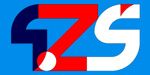 ZOZNAM AKCIÍ – DECEMBER 2022V Trenčíne 2. decembra 2022                              Mgr. Miroslav Šumichrast – riaditeľ školyP. č.DátumAkcia2. 12. 2022Mikuláš – AS-Cup- futbalový turnaj pre žiakov 1.- 3. ročníka - športová hala, 4. ročník - povzbudzovanie2. 12. 2022Vianočné tvorivé dielne (ŠKD – Búryová, Dužeková)7. 12. 2022Exkurzia – prírodovedné múzeum, historická časť Hoffburg - Viedeň – 9. ročník7. 12. 2022Vianočný wokrshop (ŠKD – Pavlíková, Drgo)7. 12. 2022Pytagoriáda   P3, P4, P5 školské kolo8. 12. 2022Pytagoriáda   P6, P7, P8 školské kolo8. 12. 2022Smrekovo – prednes poézie a prózy z tvorby J. Smreka8. 12. 2022Vianočná besiedka (ŠKD – Tvrdoňová)9. 12. 2022Vianočné trhy v meste spolu s rodičmi (ŠKD – Búryová, Dužeková)9. 12. 2022Vianočné tvorivé dielne (ŠKD – Stanislavová)11. 12. 2019Vyhodnotenie vianočnej výzdoby tried – po 6. hod.8. 12. 2022Dejepisná olympiáda – školské kolo12.12.2022Majstrovstvá školy v Sudoku (9.45 – 10.45)2. pol. decembraOtvor srdce daruj knihu - odovzdávanie kníh žiakom14. 12. 2022SOŠkárky 5-boj – súťaž 9. B14. 12. 2022Vyhodnotenie vianočnej výzdoby tried – po 6. hod.14. 12. 2022Rodičovské združenie pri vianočnom punči 15. 12. 2022Múzeum Trenčín – exkurzia – 5. A15. 12. 2022Vianočná besiedka (ŠKD – Dúžeková, Dohňanská)20. 12. 2022Vianočná besiedka (ŠKD – Strečanská, Bystrická)20. 12. 2022Múzeum Trenčín – exkurzia – 5. B, 5. C21. 12. 2022Vianočná besiedka (ŠKD – Prekopová)